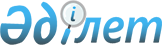 О внесении изменений в решение Астраханского районного маслихата от 10 сентября 2013 года № 5С-22-2 "Об утверждении Правил оказания социальной помощи, установления размеров и определения перечня отдельных категорий нуждающихся граждан в Астраханском районе"
					
			Утративший силу
			
			
		
					Решение Астраханского районного маслихата Акмолинской области от 8 июля 2014 года № 5С-32-3. Зарегистрировано Департаментом юстиции Акмолинской области 28 июля 2014 года № 4296. Утратило силу решением Астраханского районного маслихата Акмолинской области от 18 мая 2016 года № 6С-4-6      Сноска. Утратило силу решением Астраханского районного маслихата Акмолинской области от 18.05.2016 № 6С-4-6 (вступает в силу и вводится в действие со дня подписания).

      Примечание РЦПИ.

      В тексте документа сохранена пунктуация и орфография оригинала.

      В соответствии со статьей 56 Бюджетного кодекса от 4 декабря 2008 года, статьей 6 Закона Республики Казахстан от 23 января 2001 года "О местном государственном управлении и самоуправлении в Республике Казахстан", Астраханский районный маслихат РЕШИЛ:

      1. Внести в решение Астраханского районного маслихата "Об утверждении Правил оказания социальной помощи, установления размеров и определения перечня отдельных категорий нуждающихся граждан в Астраханском районе" от 10 сентября 2013 года № 5С-22-2 (зарегистрированное в Реестре государственной регистрации нормативных правовых актов № 3828, опубликованное 18 октября 2013 года в районной газете "Маяк") следующие изменения:

      абзац первый и второй подпункта 4) пункта 9 изложить в новой редакции:

      "4) единовременно семьям (гражданам) при наступлении трудной жизненной ситуации по обращению независимо от дохода семьи (гражданина):

      в случае причинения ущерба гражданину (семье) вследствие стихийного бедствия или пожара в размере пятидесяти месячных расчетных показателей, на основании подтверждающих акта или справки, не позднее трех месяцев после наступления трудной жизненной ситуации";

      подпункт 5) пункта 9 изложить в новой редакции:

      "5) единовременная помощь студентам из малообеспеченных и многодетных семей проживающих в сельской местности, обучающимся по очной форме обучения в колледжах на платной основе на оплату за учебу один раз в год в размере сто (100) процентной стоимости годового обучения на основании копии договора с учебным заведением, справки с места учебы и справки, подтверждающий принадлежность заявителя (семьи) к получателям адресной социальной помощи";

      абзац третий подпункта 7) пункта 9 изложить в новой редакции:

      "участникам и инвалидам Великой Отечественной войны в размере 100 процентов за счет средств бюджета района".

      2. Настоящее решение вступает в силу со дня государственной регистрации в Департаменте юстиции Акмолинской области и вводится в действие со дня официального опубликования.



      СОГЛАСОВАНО


					© 2012. РГП на ПХВ «Институт законодательства и правовой информации Республики Казахстан» Министерства юстиции Республики Казахстан
				
      Председатель сессии Астраханского
районного маслихата

А.Мальков

      Секретарь Астраханского
районного маслихата

В.Собеский

      Аким Астраханского района

Т.Ерсеитов
